ArmoedeWelvaart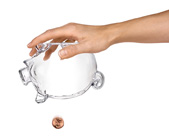 Afrika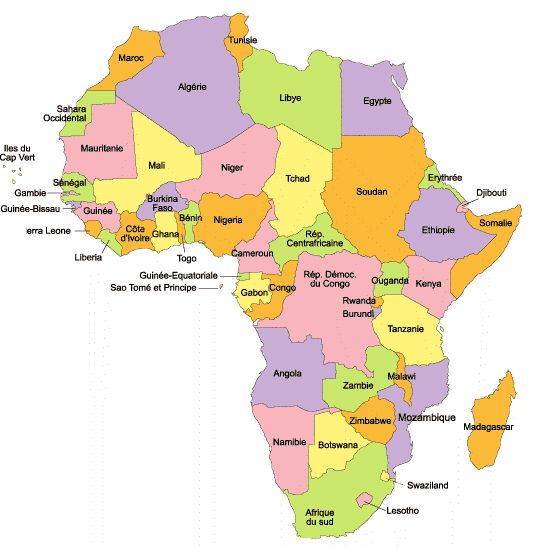 Je hebt te weinig om van te levenRijkdom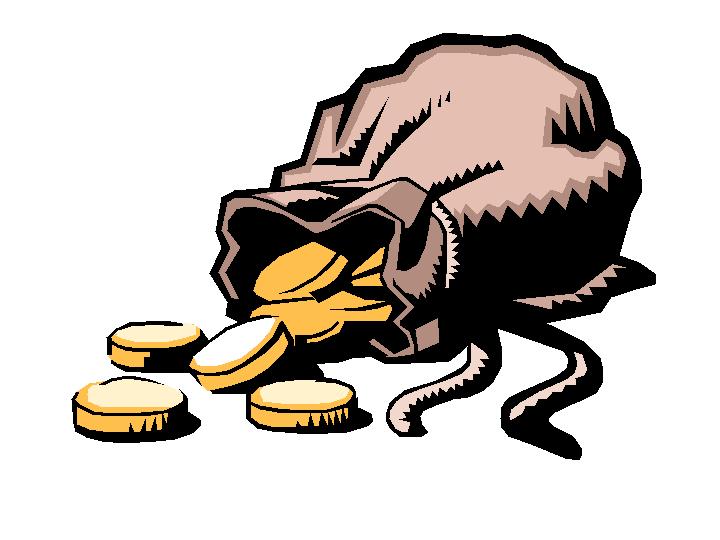 Nederland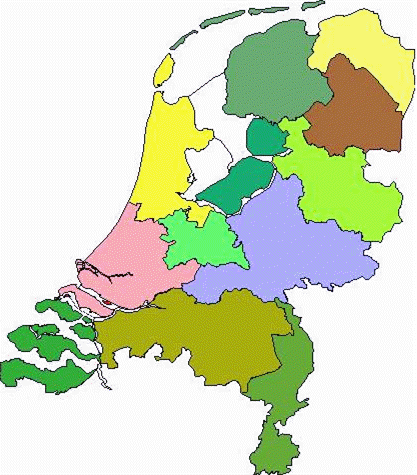 Het gaat economisch en maatschappelijk goed